TRƯỜNG TH HÀ HUY TẬP     CỘNG HÒA XÃ HỘI CHỦ NGHĨA VIỆT NAM                     TỔ KHỐI 2                                             Độc lập – Tự do – Hạnh phúcMA TRẬN ĐỀ KIỂM TRA MÔN TIẾNG VIỆT CUỐI HỌC KÌ II - LỚP 2NĂM HỌC 2022-2023I. Bài kiểm tra đọc (10 điểm) 1. Kiểm tra đọc thành tiếng kết hợp kiểm tra nghe nói: (4 điểm)Giáo viên cho HS bắt thăm bài đọc và đọc văn bản có độ dài từ 40-50 chữ/phút  và trả lời 1 câu hỏi liên quan đến nội dung bài đọc.2. Đọc hiểu (6 điểm)    Đọc thầm văn bản sau:Đọc thầm và làm bài tâp:Bắt tép nuôi còXưa có hai vợ chồng nghèo mua đôi cò trắng về nuôi kiếm lời. Ngày ngày, vợ chồng đi bắt tôm, bắt tép về cho cò ăn. Cò mỗi ngày một béo. Sau vài tháng, vợ chồng bàn với nhau thả cò ra ngoài sông, tự kiếm ăn lấy. Nhưng khi cò được rộng cẳng, chẳng thấy cò đi xuống sông kiếm ăn, mà cò vội vàng bay vụt lên cây cao, đậu trên đó nghỉ ngơi một chút rồi bay đi xa tít mù. Hai vợ chồng đợi mãi, nóng ruột, rồi thở dài tiu nghỉu đành bỏ về tay không.  										Sưu tầm
Câu 1.  Vì sao hai vợ chồng trong câu chuyện trên lại mua cò về nuôi?Khoanh vào chữ cái đặt trước câu trả lời đúng:Vì hai vợ chồng muốn nuôi cò, giúp cò béo lên.Vì hai vợ chồng muốn nuôi cò để bầu bạn.Vì hai vợ chồng nghèo, muốn nuôi cò để bán kiếm lời.D. Vì hai vợ chồng thương cò con bơ vơ ngoài đồng nên mang về nuôi.Câu 2. Chuyện gì xẩy ra khi hai vợ chồng thả cò ra để tự kiếm ăn?Khoanh vào chữ cái đặt trước câu trả lời đúng:Chúng bảo nhau xuống sông kiếm ăn.B. Chúng bay vút lên đậu trên ngọn cây.          C. Chúng bắt tôm, bắt tép báo đáp hai vợ chồng.                               D. Chúng cùng hai vợ chồng bắt cá dưới sông.Câu 3. Câu chuyện trên khuyên chúng ta điều gì?Khoanh vào chữ cái đặt trước câu trả lời đúng:A. Không nên nuôi cò vì chúng rất lười biếng.                     B. Không nên bắt tôm, bắt tép cho cò mà hãy để chúng tự kiếm ăn.          C. Không nên vì hám lợi mà làm những việc ngớ ngẩn kẻo bị chê cười.                               D. Không được lười biếng mà phải biết chăm chỉ làm lụng, kiếm ăn.Câu 4. Xếp các từ: cò, lặn lội, bờ sông, cổ, mỏ, bắt tôm, cánh, lưng, kiếm ăn, bắt tép.A. Từ chỉ sự vật;………………………………………………………………………B. Từ chỉ hoạt động:……..……………………………………………………………Câu 5. Qua câu chuyện Bắt tép nuôi cò em nghĩ gì về nhân vật Cò?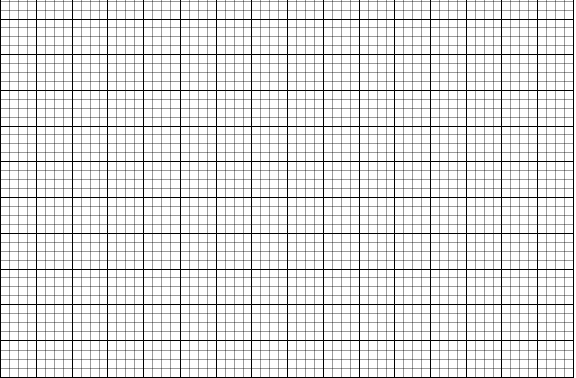 Câu 6. Đặt một câu theo mẫu Ai thế nào?Câu 7. Điền dấu phẩy vào chỗ thích hợp trong mỗi câu sau: a. Ông tôi tỉa lá tưới nước cho cây hoa hồng . b. Anh Hoàng luôn nhường nhịn chiều chuộng bé Hà .Câu 8.  Đặt câu hỏi cho bộ phận câu được in đậm trong mỗi câu sau:       Chú bói cá đỗ trên cành tre.II. Kiểm tra kĩ năng viết và kiến thức tiếng việt: ( 10 điểm)Chính tả: ( 4 điểm) Nghe – viết:               Đất nước chúng mìnhViệt Nam là đất nước tươi đẹp của chúng mình. Thủ đô là Hà Nội. Lá cờ Tổ quốc hình chữ nhật, nền đỏ, ở giữa có ngôi sao vàng năm cánh. Việt Nam có những vị anh hùng có công lớn với đất nước làm rạng danh lịch sử nước nhà.Tập làm văn: (6 đ) Viết đoạn văn từ 4-5 câu kể về việc em đã làm để bảo vệ môi trường.- Em đã làm việc gì để bảo vệ môi trường?          - Em đã làm việc đó lúc nào? Ở đâu? Em làm như thế nào?          - Ích lợi của việc làm đó là gì?          - Em cảm thấy thế nào khi làm việc đó?                                                             - HẾT-    Duyệt chuyên môn                                                               Khối trưởng        Lê Thị Cửu                                                                 Nguyễn Thị HuyềnĐÁP ÁN TIẾNG VIỆT LỚP 2 - THANG ĐIỂM: I. Bài kiểm tra đọc (10 điểm) 1. Đọc thành tiếng (4 điểm): - GV ghi in đoạn văn bản đọc vào phiếu để HS bắt thăm. HS đọc xong GV nêu câu hỏi gắn với nội dung bài đọc để HS trả lời.+ HS đọc vừa đủ nghe, rõ ràng, tốc độ đọc 40 tiếng/ 1 phút: 2 điểm.+ Đọc đúng tiếng, từ không đọc sai quá 5 tiếng: 2 điểm.+ Ngắt nghỉ hơi đúng các dấu câu, giữa các cụm từ: 1 điểm.+ Trả lời đúng câu hỏi về nội dung đoạn đọc: 1 điểm.2. Đọc hiểu: (6 điểm)Câu 1: ( 0,5 đ) Chọn ý C Câu 2: ( 0,5) Chọn ý B Câu 3: ( 0,5 đ) Ý C Trong bài có 3 câu hỏi. Vì có dấu chấm hỏi ở cuối câuCâu 4: (1 đ)Xếp các từ: cò, lặn lội, bờ sông, cổ, mỏ, bắt tôm, cánh, lưng, kiếm ăn, bắt tép.A. Từ chỉ sự vật: cò, bờ sông, cổ, mỏ, cánh, lưng.B. Từ chỉ hoạt động: lặn lội, bắt tôm, kiếm ăn, bắt tép.Câu 5:  ( 1 điểm) Nhân vật Cò trong câu chuyện trên là vô ơn không nhớ ơn người đã nuôi mình.Câu 6: ( 1 đ) Bạn An rất tốt bụng. Câu 7: ( 0,5 điểm)  a. Ông tôi tỉa lá, tưới nước cho cây hoa hồng . b. Anh Hoàng luôn nhường nhịn, chiều chuộng bé Hà .Câu 8: ( 1 đ) Con gì đỗ trên cành tre?II. Kiểm tra kĩ năng viết và kiến thức tiếng việt: ( 10 điểm)1. Viết (4 điểm)- Bài viết sạch sẽ, rõ ràng, trình bày đúng quy định, đúng tốc độ, đúng cỡ chữ, kiểu chữ, không mắc quá 2 lỗi chính tả (4 điểm)- Trừ điểm theo từng lỗi cụ thể (chữ viết không đều; mắc cùng một lỗi nhiều lần chỉ trừ điểm một lần…)2. Viết đoạn (6 điểm)- HS viết được đoạn văn từ 4 - 5 câu theo đúng nội dung đề bài (2 điểm).- Kĩ năng viết chữ, viết đúng chính tả: 1 điểm.- Kĩ năng dùng từ đặt câu: 2 điểm.- Có sáng tạo: 1 điểm                                                                     Bình Thuận, ngày  12  tháng 05 năm 2023               CHUYÊN MÔN                                              KHỐI TRƯỞNG              Lê Thị Cửu                                                    Nguyễn Thị Huyền	 I. Bài kiểm tra đọc (10 điểm)1. Kiểm tra đọc thành tiếng kết hợp kiểm tra nghe nói: (6 điểm)2. Đọc hiểu (4 điểm)Đọc thầm và làm bài tâp:Bắt tép nuôi còXưa có hai vợ chồng nghèo mua đôi cò trắng về nuôi kiếm lời. Ngày ngày, vợ chồng đi bắt tôm, bắt tép về cho cò ăn. Cò mỗi ngày một béo. Sau vài tháng, vợ chồng bàn với nhau thả cò ra ngoài sông, tự kiếm ăn lấy. Nhưng khi cò được rộng cẳng, chẳng thấy cò đi xuống sông kiếm ăn, mà cò vội vàng bay vụt lên cây cao, đậu trên đó nghỉ ngơi một chút rồi bay đi xa tít mù. Hai vợ chồng đợi mãi, nóng ruột, rồi thở dài tiu nghỉu đành bỏ về tay không.  										Sưu tầm
Câu 1.  Vì sao hai vợ chồng trong câu chuyện trên lại mua cò về nuôi?Khoanh vào chữ cái đặt trước câu trả lời đúng:A.Vì hai vợ chồng muốn nuôi cò, giúp cò béo lên..B.Vì hai vợ chồng muốn nuôi cò để bầu bạn.C.Vì hai vợ chồng nghèo, muốn nuôi cò để bán kiếm lời.D. Vì hai vợ chồng thương cò con bơ vơ ngoài đồng nên mang về nuôi.Câu 2. Chuyện gì xẩy ra khi hai vợ chồng thả cò ra để tự kiếm ăn?Khoanh vào chữ cái đặt trước câu trả lời đúng:A.Chúng bảo nhau xuống sông kiếm ăn.B. Chúng bay vù lên đậu trên ngọn cây.          C. Chúng bắt tôm, bắt tép báo đáp hai vợ chồng.                               D. Chúng cùng hai vợ chồng bắt cá dưới sông.Câu 3. Câu chuyện trên khuyên chúng ta điều gì?Khoanh vào chữ cái đặt trước câu trả lời đúng:A. Không nên nuôi cò vì chúng rất lười biếng.                     B. Không nên bắt tôm, bắt tép cho cò mà hãy để chúng tự kiếm ăn.          C. Không nên vì hám lợi mà làm những việc ngớ ngẩn kẻo bị chê cười.                               D. Không được lười biếng mà phải biết chăm chỉ làm lụng, kiếm ăn.Câu 4. Xếp các từ: cò, lặn lội, bờ sông, cổ, mỏ, bắt tôm, cánh, lưng, kiếm ăn, bắt tép.A. Từ chỉ sự vật;………………………………………………………………………B. Từ chỉ hoạt động:……..……………………………………………………………Câu 5. Qua câu chuyện Bắt tép nuôi cò em nghĩ gì về nhân vật Cò?Câu 6. Đặt một câu theo mẫu Ai thế nào?Câu 7. Điền dấu phẩy vào chỗ thích hợp trong mỗi câu sau: a. Ông tôi tỉa lá tưới nước cho cây hoa hồng . b. Anh Hoàng luôn nhường nhịn chiều chuộng bé Hà .Câu 8.  Đặt câu hỏi cho bộ phận câu được in đậm trong mỗi câu sau:       Chú bói cá đỗ trên cành tre.II. Kiểm tra kĩ năng viết và kiến thức tiếng việt: ( 10 điểm)Chính tả:   Đất nước chúng mìnhTập làm văn: Viết đoạn văn từ 4-5 câu kể về việc em đã làm để bảo vệ môi trường.Gợi ý:a. Em đã làm việc gì để bảo vệ môi trường?b. Em tham gia công việc đó vào khi nào?c. Em đã làm công việc đó như thế nào?d. Em cảm thấy thế nào khi làm xong công việc đó?Mạch kiến thức, kĩ năngMạch kiến thức, kĩ năngMạch kiến thức, kĩ năngSố câu, số điểmMức 1Mức 1Mức 1Mức 2Mức 2Mức 3Mức 3TổngTổngMạch kiến thức, kĩ năngMạch kiến thức, kĩ năngMạch kiến thức, kĩ năngSố câu, số điểmTNTNTLTNTLTNTLTNTLI.Đọc   1. Đọc thành tiếng ( 4đ )   1. Đọc thành tiếng ( 4đ )Số câu1- Tốc độ đọc 40 tiếng/phút- Sau khi HS đọc thành tiếng xong, GV đặt 01 câu hỏi để HS trả lời (Kiểm tra kĩ năng nghe, nói)- Tốc độ đọc 40 tiếng/phút- Sau khi HS đọc thành tiếng xong, GV đặt 01 câu hỏi để HS trả lời (Kiểm tra kĩ năng nghe, nói)- Tốc độ đọc 40 tiếng/phút- Sau khi HS đọc thành tiếng xong, GV đặt 01 câu hỏi để HS trả lời (Kiểm tra kĩ năng nghe, nói)- Tốc độ đọc 40 tiếng/phút- Sau khi HS đọc thành tiếng xong, GV đặt 01 câu hỏi để HS trả lời (Kiểm tra kĩ năng nghe, nói)1I.Đọc   1. Đọc thành tiếng ( 4đ )   1. Đọc thành tiếng ( 4đ )Số điểm4,0- Tốc độ đọc 40 tiếng/phút- Sau khi HS đọc thành tiếng xong, GV đặt 01 câu hỏi để HS trả lời (Kiểm tra kĩ năng nghe, nói)- Tốc độ đọc 40 tiếng/phút- Sau khi HS đọc thành tiếng xong, GV đặt 01 câu hỏi để HS trả lời (Kiểm tra kĩ năng nghe, nói)- Tốc độ đọc 40 tiếng/phút- Sau khi HS đọc thành tiếng xong, GV đặt 01 câu hỏi để HS trả lời (Kiểm tra kĩ năng nghe, nói)- Tốc độ đọc 40 tiếng/phút- Sau khi HS đọc thành tiếng xong, GV đặt 01 câu hỏi để HS trả lời (Kiểm tra kĩ năng nghe, nói)4,0I.Đọc  2.Đọc hiểu (6 đ )  2.Đọc hiểu (6 đ )Số câu41I.Đọc  2.Đọc hiểu (6 đ )  2.Đọc hiểu (6 đ )Số điểm1,51,53,511,54,5I.Đọc  2.Đọc hiểu (6 đ )  2.Đọc hiểu (6 đ )Câu số1,2,31,2,34,6,7,8535Tổng đọcTổng đọcTổng đọcSố điểmII. viếtII. viết1.Chính tả  (4 đ)Số câu111II. viếtII. viết1.Chính tả  (4 đ)Số điểm4,04,0Tốc độ viết đạt yêu cầu (50 - 55 chữ/ 15 phút)Tốc độ viết đạt yêu cầu (50 - 55 chữ/ 15 phút)Tốc độ viết đạt yêu cầu (50 - 55 chữ/ 15 phút)Tốc độ viết đạt yêu cầu (50 - 55 chữ/ 15 phút)4,0II. viếtII. viết2.Viết đoạn văn( 6 đ )Số câu111II. viếtII. viết2.Viết đoạn văn( 6 đ )Số điểm6,06,06,0II. viếtII. viết2.Viết đoạn văn( 6 đ )Câu số111Tổng viếtTổng viếtTổng viếtSố điểm10101010PHÒNG GIÁO DỤC TX BUÔN HỒTRƯỜNG TH HÀ HUY TẬP                 KHỐI 2ĐỀ KIỂM TRA CUỐI HỌC KÌ IINăm học 2022– 2023            Môn: Tiếng Việt             Thời gian : 80 phút             Trường TH Hà Huy TậpHọ và tên:…………………………….Lớp 2A.BÀI KIỂM TRA CUỐI HỌC KÌ IIMÔN: TIẾNG VIỆT– LỚP 2THỜI GIAN: 80 phútNăm học: 2022- 2023    ĐIỂMNhận xét chung của giáo viên..................................................................................................................................................................................................................................................................................................................